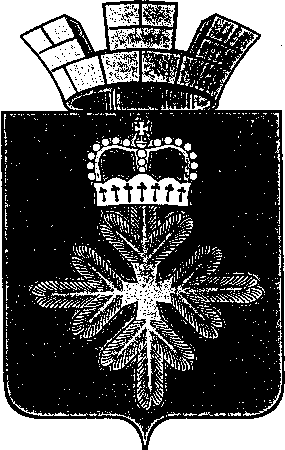  ПОСТАНОВЛЕНИЕАДМИНИСТРАЦИИ ГОРОДСКОГО ОКРУГА ПЕЛЫМВо исполнение  Федерального закона от  04.12.2007 г. № 329-ФЗ (ред. от 03.11.2015) «О физической культуре и спорте в Российской Федерации», в соответствии с Постановлением Правительства Свердловской области  от  29.10.. № 1332 – ПП (ред. от 18.11.2015) «Об утверждении государственной программы Свердловской области «Развитие физической культуры, спорта и молодежной политики в Свердловской области до 2020 года»», постановлением главы городского округа Пелым от 18.05.2009 г. № 130 «О стратегии социально-экономического развития городского округа Пелым на период до 2020 года», администрация городского округа ПелымПОСТАНОВЛЯЕТ:1. Утвердить   календарный план спортивно-массовых и физкультурно-оздоровительных мероприятий городского округа Пелым на 2016 год» (прилагается).2. Ответственный за реализацию календарного плана спортивно-массовых и физкультурно-оздоровительных мероприятий городского округа Пелым на 2016 год  специалист 1 категории администрации городского округа Пелым А.Я. Миллер.3. Данное постановление опубликовать в газете «Пелымский вестник» и  разместить на официальном сайте городского округа Пелым в сети «Интернет».4. Контроль за выполнением настоящего постановления возложить на и.о. заместителя главы администрации городского округа Пелым А.А. Пелевину.Глава городского округа Пелым                                                              Ш.Т. Алиев                                                                                                   УТВЕРЖДЕН:постановлением администрации городского округа Пелым от 25.12.2015 г. № 425 «Об утверждении календарного плана спортивно-массовых и физкультурно-оздоровительных мероприятий городского округа Пелым на 2016 год» КАЛЕНДАРНЫЙ  ПЛАНспортивно-массовых и физкультурно-оздоровительных мероприятий городского округа Пелым на 2016 годот   25.12.2015 г.  №425п. ПелымОб утверждении календарного плана спортивно-массовых и физкультурно-оздоровительных мероприятий городского округа Пелым на 2016 год№п/п                  МероприятияСрокиисполненияИсполнительИсполнительИсполнительМестопроведения1. Выездные соревнования.1. Выездные соревнования.1. Выездные соревнования.1. Выездные соревнования.1. Выездные соревнования.1. Выездные соревнования.1. Выездные соревнования.1.Участие подростковых и молодёжных команд в соревнованиях различного уровняв течение годав течение годав течение годаОтдел ОКСиДМгородские округа2.Участие в соревнованиях Северного управленческого округа по многоборью физкультурного комплекса «Готов к труду и обороне» в течение годав течение годав течение годаОтдел ОКСиДМсогласно положения3.Участие в Первенстве Северного управленческого округа по баскетболу «Чемпионат Школьной баскетбольной лиги «КЭС-БАСКЕТ»» среди общеобразовательных школянварь - мартянварь - мартянварь - мартОтдел ОКСиДМсогласно положения4. Участие во всероссийских соревнованиях по футболу «Кожаный мяч»май-октябрьмай-октябрьмай-октябрьОтдел ОКСиДМпо плану6.Участие в массовых соревнованиях по футболу «Футбольная страна – 2016»май-октябрьмай-октябрьмай-октябрьОтдел ОКСиДМпо плану2. Связь с СМИ2. Связь с СМИ2. Связь с СМИ2. Связь с СМИ2. Связь с СМИ2. Связь с СМИ2. Связь с СМИ1.Освещения мероприятий на канале «Первое Пелымское Телевидение»в течение годаОтделОКСиДМОтделОКСиДМОтделОКСиДМГО Пелым2.Освещения мероприятий в информационной газете «Пелымский вестник»в течение годаОтделОКСиДМОтделОКСиДМОтделОКСиДМГО Пелым3. Спортивно-массовые и физкультурно-оздоровительные мероприятия3. Спортивно-массовые и физкультурно-оздоровительные мероприятия3. Спортивно-массовые и физкультурно-оздоровительные мероприятия3. Спортивно-массовые и физкультурно-оздоровительные мероприятия3. Спортивно-массовые и физкультурно-оздоровительные мероприятия3. Спортивно-массовые и физкультурно-оздоровительные мероприятия3. Спортивно-массовые и физкультурно-оздоровительные мероприятия1.Спартакиада учащихся на учебный год среди класс - команд общеобразовательных учреждений городского округа Пелым, согласно планав течение годаОтдел ОКСиДММКОУ СОШ № 1 п. ПелымОтдел ОКСиДММКОУ СОШ № 1 п. ПелымОтдел ОКСиДММКОУ СОШ № 1 п. ПелымМКОУ СОШ № 1 п. Пелым2.Сдача норм физкультурного комплекса «Готов к труду и обороне» в образовательных учреждениях, согласно планав течение годаОтдел ОКСиДММКОУ СОШ №1 п. ПелымМКОУ СОШ №2 п. АтымьяОтдел ОКСиДММКОУ СОШ №1 п. ПелымМКОУ СОШ №2 п. АтымьяОтдел ОКСиДММКОУ СОШ №1 п. ПелымМКОУ СОШ №2 п. АтымьяСпортзал, спортплощадкаМКОУ СОШ № 1, № 23.Проведение спортивно-массовых и спортивно-патриотических соревнований по мере необходимости, согласно положений Северного округа и области.в течение годаОтдел ОКСиДМОтдел ОКСиДМОтдел ОКСиДМсогласно положения4.Спортивный фестиваль «Мой спортивный двор» (согласно плана: волейбол, пионербол, баскетбол, настольный теннис, мини-футбол и т.д.)июнь - августОтдел ОКСиДМОтдел ОКСиДМОтдел ОКСиДМСпортплощадкаЯНВАРЬЯНВАРЬЯНВАРЬЯНВАРЬЯНВАРЬЯНВАРЬЯНВАРЬ1.Декада спорта и здоровьяс 01-10ОУОУОУОУ2.Турниры по шахматам «Чемпион Пелыма по классическим шахматам»;«Чемпион Пелыма по быстрым шахматам»;«Чемпион Пелыма по блицу»02-10 МКУК «ДК п. Пелым»МКУК «ДК п. Пелым»МКУК «ДК п. Пелым»ДЦТ (по согласованию)3.Соревнования по мини-футболу в валенках05Отдел ОКСиДМОтдел ОКСиДМОтдел ОКСиДМспортплощадка 7.Соревнования «Зимние забавы»09Отдел ОКСиДМОтдел ОКСиДМОтдел ОКСиДМспортплощадка8.Международный праздник «День снега»17Отдел ОКСиДМОтдел ОКСиДМОтдел ОКСиДМОУ9.Турнир по дартсу в рамках Спартакиады учащихся на 2015-2016 учебный год25-29Отдел ОКСиДМОтдел ОКСиДМОтдел ОКСиДММКОУ СОШ № 1ФЕВРАЛЬФЕВРАЛЬФЕВРАЛЬФЕВРАЛЬФЕВРАЛЬФЕВРАЛЬФЕВРАЛЬ1.Спортивные мероприятия «Декада лыжного спорта»:- образовательные учреждения;- учреждения и предприятия городского округа Пелым.05-14учреждения и предприятияучреждения и предприятияучреждения и предприятияЛыжная трасса2.Муниципальный этап традиционной XXXIV Всероссийской массовой лыжной гонки “Лыжня России - 2016»14Отдел ОКСиДМОтдел ОКСиДМОтдел ОКСиДМЛыжная трасса3.Спортивно-патриотический конкурс «Молодецкие забавы» среди разновозрастных команд  образовательных учреждений ко Дню Защитника Отечества20Отдел ОКСиДМОтдел ОКСиДМОтдел ОКСиДМСпортзал МКОУ СОШ №14.Муниципальные турниры по шахматам и шашкам ко дню Защитника Отечества20-22Отдел ОКСиДМ МКУК «ДК п. Пелым»Отдел ОКСиДМ МКУК «ДК п. Пелым»Отдел ОКСиДМ МКУК «ДК п. Пелым»ДЦТ (по согласованию)5.Военно - спортивные состязания 10-11 классов «Защитники Отечества»27Отдел ОКСиДМОтдел ОКСиДМОтдел ОКСиДМСпортзал МКОУ СОШ №1МАРТМАРТМАРТМАРТМАРТМАРТМАРТ1.Спортивные состязания «Смелые и ловкие» среди разновозрастных команд образовательных учреждений, посвящённые  Международному женскому дню12Отдел ОКСиДМОтдел ОКСиДМОтдел ОКСиДМСпортзал МКОУ СОШ № 1 п. Пелым2.Соревнования по пионерболу «Ручной мяч – 2016»  среди команд образовательных учреждений в рамках Спартакиады16-25Отдел ОКСиДМОтдел ОКСиДМОтдел ОКСиДМСпортзал3.Соревнование по волейболу «Серебряный мяч» среди команд образовательных учреждений в рамках Спартакиады16-25Отдел ОКСиДМОтдел ОКСиДМОтдел ОКСиДМСпортзал 4.Соревнования «Веселые старты» среди обучающихся начальных классов26Отдел ОКСиДМОтдел ОКСиДМОтдел ОКСиДМСпортзал МКОУ СОШ №1 п. ПелымАПРЕЛЬАПРЕЛЬАПРЕЛЬАПРЕЛЬАПРЕЛЬАПРЕЛЬАПРЕЛЬ1.Веселые старты ««А» против «Б»» среди команд учащихся с 1 по 11 классы» ко Дню здоровья09Отдел ОКСиДММКОУ СОШ №1Отдел ОКСиДММКОУ СОШ №1Отдел ОКСиДММКОУ СОШ №1ФОК ПЛПУМГ (по согласованию)2.Военно-патриотическая игра «Зарница»23Отдел ОКСиДМОтдел ОКСиДМОтдел ОКСиДМспортплощадкаМАЙМАЙМАЙМАЙМАЙМАЙМАЙ1.XVI традиционная лёгкоатлетическая эстафеты «Весна – Пелым – 2016»  среди команд образовательных учреждений01Отдел ОКСиДМОтдел ОКСиДМОтдел ОКСиДМЦентр. площадь2.XVI традиционная лёгкоатлетическая эстафеты «Весна – Пелым – 2016» среди команд учреждений и предприятий.09Отдел ОКСиДМОтдел ОКСиДМОтдел ОКСиДМЦентр. площадь3.Легкоатлетическая эстафета «Эстафета юных – I» среди команд начальных классов образовательных учреждений.15Отдел ОКСиДМОтдел ОКСиДМОтдел ОКСиДМЦентр. площадь4.Акция «На работу на велосипеде»20 Отдел ОКСиДМОтдел ОКСиДМОтдел ОКСиДМпредприятия и учреждения5.Единый день проведения велопарада29Отдел ОКСиДМОтдел ОКСиДМОтдел ОКСиДМЦентр. площадь6.Соревнования по многоборью физкультурного комплекса «Готов к труду и обороне» между образовательными учреждениями.2 кварталОтдел ОКСиДМОтдел ОКСиДМОтдел ОКСиДМСпортплощадка МКОУ СОШ №17.Президентские состязания и спортивные игрымайОтдел ОКСиДМОтдел ОКСиДМОтдел ОКСиДМспорт.площадкаИЮНЬИЮНЬИЮНЬИЮНЬИЮНЬИЮНЬИЮНЬ1.Турнир по стритболу «Оранжевый мяч» среди дворовых команд01Отдел ОКСиДМОтдел ОКСиДМОтдел ОКСиДМСпортплощадка2.Соревнования «Весёлые старты» среди разновозрастных команд01Отдел ОКСиДМОтдел ОКСиДМОтдел ОКСиДМСпортплощадка3.Турнир на меткость бросков в корзину «Снайперы баскетбола» среди подростков01Отдел ОКСиДМОтдел ОКСиДМОтдел ОКСиДМСпортплощадка4.Традиционный велокросс «Волшебное колесо – 2016» 01Отдел ОКСиДМОтдел ОКСиДМОтдел ОКСиДМСпортплощадка5.Турнир по шашкам «Чудо шашки»01МКУК «ДК п. Пелым»МКУК «ДК п. Пелым»МКУК «ДК п. Пелым»Центр. площадь6.Турнир по мини-футболу ко Дню защиты детей02Отдел ОКСиДМОтдел ОКСиДМОтдел ОКСиДМСпортплощадка7.Игровая программа «Хоровод дружбы», в рамках профилактике экстремизма06Отдел ОКСиДМОтдел ОКСиДМОтдел ОКСиДМСпортплощадка8.Открытый турнир по мини-футболу ко Дню независимости России12Отдел ОКСиДМОтдел ОКСиДМОтдел ОКСиДМСпортплощадка МКОУ СОШ №1п. Пелым9.Спортивный праздник «Комический футбол», ко Дню независимости России18Отдел ОКСиДМОтдел ОКСиДМОтдел ОКСиДМСпортплощадка10.Спортивно-игровая программа «Пусть солнце мира людей согреет», в рамках профилактике экстремизма24Отдел ОКСиДМОтдел ОКСиДМОтдел ОКСиДМСпортплощадка11. «Веселые старты» среди молодежных команд городского округа Пелым (выпускники школ, работающая молодежь) в рамках молодежного социального проекта «Магистраль дружбы» ко Дню молодежи27Отдел ОКСиДМОтдел ОКСиДМОтдел ОКСиДМСпортплощадка МОУ СОШ №1п. Пелым12.Открытый турнир  по мини-футболу ко Дню молодежи28Отдел ОКСиДМОтдел ОКСиДМОтдел ОКСиДМСпортплощадка МОУ СОШ №1п. Пелым13.Конкурсно - игровая программа «Поляна здоровья», в рамках профилактике ВИЧ-инфекции30Отдел ОКСиДМОтдел ОКСиДМОтдел ОКСиДМСпортплощадкаИЮЛЬИЮЛЬИЮЛЬИЮЛЬИЮЛЬИЮЛЬИЮЛЬ1.Игровая программа «Олимпийские игры», в рамках всероссийского олимпийского дня03Отдел ОКСиДМОтдел ОКСиДМОтдел ОКСиДМСпортплощадка2.Конкурсно - игровая программа «Поляна здоровья», в рамках Всероссийской антинаркотической акции10Отдел ОКСиДМОтдел ОКСиДМОтдел ОКСиДМСпортплощадка3.Турнир по волейболу, в рамках Спортивного фестиваля «Мой спортивный двор»16Отдел ОКСиДМОтдел ОКСиДМОтдел ОКСиДМСпортплощадка4.Спортивно-игровая программа «Мы – за солнце, мы – за счастье! Мы за мир на всей земле!», в рамках профилактике экстремизма22Отдел ОКСиДМОтдел ОКСиДМОтдел ОКСиДМСпортплощадка5.Турнир по стритболу, в рамках Спортивного фестиваля «Мой спортивный двор»27Отдел ОКСиДМОтдел ОКСиДМОтдел ОКСиДМСпортплощадка6.Спортивный праздник «Сказочный мир детства», посвященный Международному Дню борьбы с наркоманией30 Отдел ОКСиДМОтдел ОКСиДМОтдел ОКСиДМСпортплощадка7.Семейные «Веселые старты»июльОтдел ОКСиДМОтдел ОКСиДМОтдел ОКСиДМСпортплощадкаАВГУСТАВГУСТАВГУСТАВГУСТАВГУСТАВГУСТАВГУСТ1.Муниципальный этап Всероссийских массовых соревнований по уличному баскетболу «Оранжевый мяч – 2016»08Отдел ОКСиДМОтдел ОКСиДМОтдел ОКСиДМкоробка2.Открытый турнир по мини-футболу «Кожаный мяч» ко Дню физкультурника08Отдел ОКСиДМФОК ПЛПУМГОтдел ОКСиДМФОК ПЛПУМГОтдел ОКСиДМФОК ПЛПУМГСпортплощадка МКОУ СОШ № 1п. Пелым4.Спортивный праздник «Экспресс здоровья», в рамках профилактике ВИЧ-инфекции12Отдел ОКСиДМОтдел ОКСиДМОтдел ОКСиДМСпортплощадкаСЕНТЯБРЬСЕНТЯБРЬСЕНТЯБРЬСЕНТЯБРЬСЕНТЯБРЬСЕНТЯБРЬСЕНТЯБРЬ1.Декада футбола в образовательных учреждениях в рамках массовых соревнований по футболу «Футбольная страна – 2016»03-12Отдел ОКСиДММКОУ СОШ №1МКОУ СОШ №2Отдел ОКСиДММКОУ СОШ №1МКОУ СОШ №2Отдел ОКСиДММКОУ СОШ №1МКОУ СОШ №2Спортплощадка МКОУ СОШ № 1,22.Школьная эстафета «Сильная Россия – здоровая Россия», посвященная Дню солидарности в борьбе с терроризмом05 Отдел ОКСиДМОтдел ОКСиДМОтдел ОКСиДМСпорт. площадка3.Неделя легкой атлетики в образовательных учреждениях в рамках Всемирного дня бега10 -19Отдел ОКСиДММКОУ СОШ №1МКОУ СОШ №2Отдел ОКСиДММКОУ СОШ №1МКОУ СОШ №2Отдел ОКСиДММКОУ СОШ №1МКОУ СОШ №2образовательные учреждения4.Муниципальный этап массовых областных соревнований по футболу «Футбольная страна – 2016»:- школьный этап;-муниципальный этап.11-12Отдел ОКСиДМОтдел ОКСиДМОтдел ОКСиДМСпортплощадка МКОУ СОШ № 1,25.Всемирный день бега «Кросс наций» под девизом «Стартует вся Россия!»19 Отдел ОКСиДМОтдел ОКСиДМОтдел ОКСиДМЦентр. площадь6.Акция «На работу на велосипеде»22Отдел ОКСиДМОтдел ОКСиДМОтдел ОКСиДМпредприятия и учреждения7.Туристический слёт  команд образовательных учреждений, учреждений и предприятий городского округа Пелым ко Дню туриста26 Отдел ОКСиДМОтдел ОКСиДМОтдел ОКСиДМОКТЯБРЬОКТЯБРЬОКТЯБРЬОКТЯБРЬОКТЯБРЬОКТЯБРЬОКТЯБРЬ1.Соревнования по военно-прикладным видам спорта «Защитник Отечества»17Отдел ОКСиДМОтдел ОКСиДМОтдел ОКСиДММКОУ СОШ №12.Участие школьной баскетбольной команды (женской)  МКОУ СОШ №1 п. Пелым в соревнованиях V Девизион Чемпионата Школьной баскетбольной лиги «КЭС-БАСКЕТ» сезона 2016-2017 гг.4 кварталОтдел ОКСиДММКОУ СОШ №1Отдел ОКСиДММКОУ СОШ №1Отдел ОКСиДММКОУ СОШ №1МКОУ СОШ №1НОЯБРЬНОЯБРЬНОЯБРЬНОЯБРЬНОЯБРЬНОЯБРЬНОЯБРЬ1.«Хоккей на снегу» среди дворовых команд07 07 Отдел ОКСиДМОтдел ОКСиДМспорт. площадка МКОУ СОШ №12.Соревнования по пулевой стрельбе, в рамках Всероссийского дня призывника1414Отдел ОКСиДМОтдел ОКСиДММКОУ СОШ №14.Соревнования по стритболу «Оранжевый мяч - 2016» среди класс-команд общеобразовательных учреждений в рамках Спартакиады учащихся 16-2616-26Отдел ОКСиДММКОУ СОШ №1Отдел ОКСиДММКОУ СОШ №1МКОУ СОШ №15.Соревнования «Весёлые старты» среди команд воспитанников  детских садов в рамках мероприятий, посвященных Международному Дню ребенка.1818Отдел ОКСиДМОтдел ОКСиДМд/сад 3.Зимний футбол среди дворовых команд21 21 Отдел ОКСиДМОтдел ОКСиДМспорт. площадка МКОУ СОШ №15.Фестиваль детского спорта «Веселые старты»2626Отдел ОКСиДМОтдел ОКСиДМспортзал6.«Папа, мама, я – спортивная семья»ноябрьноябрьОтдел ОКСиДМОтдел ОКСиДМспортзалДЕКАБРЬДЕКАБРЬДЕКАБРЬДЕКАБРЬДЕКАБРЬДЕКАБРЬДЕКАБРЬ1.Муниципальный этап Школьной Баскетбольной Лиги команды VI Девизиона Чемпионата Школьной баскетбольной лиги «КЭС-БАСКЕТ» сезона 2016-2017 гг.01- 09 декабряОтдел ОКСиДММКОУ СОШ №1Отдел ОКСиДММКОУ СОШ №1Отдел ОКСиДММКОУ СОШ №1МКОУ СОШ №12.Турнир по мини-футболу «Спорт против наркотиков», в рамках Всероссийского дня борьбы со СПИДом03Отдел ОКСиДМОтдел ОКСиДМОтдел ОКСиДМФОК (по согласованию)3.Новогодний спортивный праздник «Муравейник»10Отдел ОКСиДМОтдел ОКСиДМОтдел ОКСиДМспортплощадка4.Соревнования по пулевой стрельбе на приз «Деда Мороза»245.Турниры по шашкам и шахматам на приз «Деда Мороза»декабрьМКУК «ДК п. Пелым»МКУК «ДК п. Пелым»МКУК «ДК п. Пелым»МКОУ СОШ №1